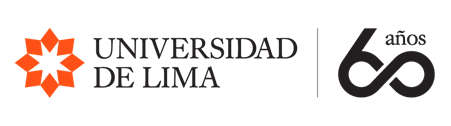 Título de la Tesis (artículo científico):Código del Bachiller:					Nombre del BachillerNombre del Asesor:Semestre académico en que curso Seminario de Investigación II 			Nombre del profesorPara el levantamiento de las observaciones de la rúbrica del examen final de Seminario de Tesis II, según corresponda completar el siguiente formato para facilitar la revisión del artículo con el levantamiento de observaciones.Si hubiera alguna observación no levantada, indicar el sustento correspondiente validado por el asesor.SecciónDescripciónObservaciones | Recomendaciones de la rúbricaTipo de Observación: Formato (F) o Contenido (C)Breve resumen de la adición, modificación o eliminación de texto, gráficos, etc. realizada en el documento. * Pág.Introducción, Descriptores, ObjetivosEs la presentación sintética del trabajo de investigación, se exponen las razones de su elección y justifica su importancia. Se determinan los objetivos primarios y secundarios que rigen el desarrollo de su investigación.Estado del Arte y Marco TeóricoInvestigación del estado del arte. Describe y analiza estudios relacionados con el tema de investigación. Dichos estudios deben encontrarse en artículos y revistas de la especialidad, los cuales deben elegirse teniendo en cuenta ciertos factores como son impacto y actualidad. Se presenta un resumen de las bases teóricas de las técnicas a ser empleadas. Se deben colocar detalles sobre las fórmulas, algoritmos o demás ítems que tengan relación con su trabajo de investigación.Propuesta de investigaciónPropuesta de investigaciónDesarrollo de la solución: Se considera la inclusión de los métodos, técnicas, algoritmos entre otros. Se recomienda no incluir código fuente en esta sección.Propuesta de investigaciónPropuesta de investigaciónPruebas: Describe los criterios de evaluación para demostrar los objetivos de la investigación han sido logrados.Propuesta de investigaciónDiscusión: Realiza un análisis crítico de los resultados obtenidos en contraste con la hipótesis o los resultados esperados y con investigaciones similares previas.Conclusiones y Recomendaciones y qué problemas quedan pendientes.
Sugerencias para las siguientes etapas de implementación y nuevos trabajos de investigación.